UNITED STATES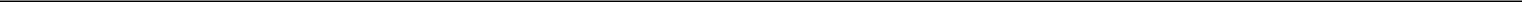 SECURITIES AND EXCHANGE COMMISSIONWashington, D.C. 20549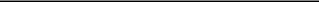 FORM 8-K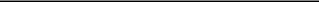 CURRENT REPORTPURSUANT TO SECTION 13 OR 15(d) OF THESECURITIES EXCHANGE ACT OF 1934November 8, 2010Date of Report(Date of earliest event reported)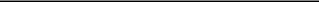 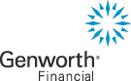 GENWORTH FINANCIAL, INC.(Exact name of registrant as specified in its charter)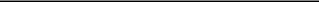 Delaware001-3219533-1073076(State or other jurisdiction of(Commission File Number)(I.R.S. Employer Identification No.)incorporation)6620 West Broad Street, Richmond, VA23230(Address of principal executive offices)(Zip Code)(804) 281-6000(Registrant’s telephone number, including area code)N/A(Former name or former address, if changed since last report)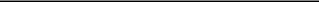 Check the appropriate box below if the Form 8-K filing is intended to simultaneously satisfy the filing obligation of the registrant under any of the following provisions (see General Instruction A.2 below):Written communications pursuant to Rule 425 under the Securities Act (17 CFR 230.425)Soliciting material pursuant to Rule 14a-12 under the Exchange Act (17 CFR 240.14a-12)Pre-commencement communications pursuant to Rule 14d-2(b) under the Exchange Act (17 CFR 240.14d-2(b))Pre-commencement communications pursuant to Rule 13e-4(c) under the Exchange Act (17 CFR 240.13e-4(c))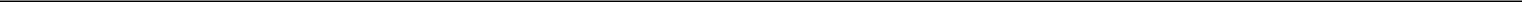 Item 8.01 Other Events.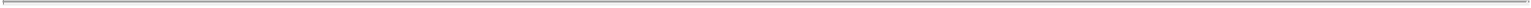 Genworth Financial, Inc. (the “Company”) today announced that it has repaid $250 million of outstanding borrowings under its five-year revolving credit facilities, paying $125 million of outstanding borrowings under each of the two facilities. Following such repayments, the Company has approximately $240 million of borrowings outstanding under each of these facilities, totaling $480 million. These facilities expire in May and August of 2012.2SIGNATURES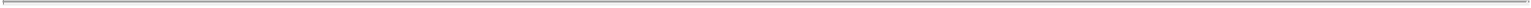 Pursuant to the requirements of the Securities Exchange Act of 1934, the registrant has duly caused this report to be signed on its behalf by the undersigned hereunto duly authorized.GENWORTH FINANCIAL, INC.GENWORTH FINANCIAL, INC.Date: November 8, 2010By:  /s/ Amy R. CorbinBy:  /s/ Amy R. CorbinAmy R. CorbinVice President and Controller(Principal Accounting Officer)3